102學年度第2學期輔仁大學「正向的力量」徵文比賽作品佳作姓   名游峻彰系  級系  級社會所社會所電影名稱勇氣人生勇氣人生主題類別主題類別勇氣題   目一位聽障運動員勇敢活出自己─「勇氣人生」觀後心得一位聽障運動員勇敢活出自己─「勇氣人生」觀後心得一位聽障運動員勇敢活出自己─「勇氣人生」觀後心得一位聽障運動員勇敢活出自己─「勇氣人生」觀後心得一位聽障運動員勇敢活出自己─「勇氣人生」觀後心得　　每當我失去自信時，總會到圖書館或影視城逛逛，然後隨當時的矛盾心情依書名或片名的關鍵字詞選取瀏覽。會選取這部片來看，與作為寫作的主要原因有下列四點：一、這是一部關於運動員的故事，而我也是一位運動員；二、這部影片的焦點，主角一直生活在遺憾當中，這一點也發生在我自身；三、輔大橄欖球隊之前也發生隊員發生的意外事故；四、則是影片中提到了「再來一次的人生，你要怎麼過？」的值得令人省思的話語，也是激起我參與寫作的重要動機。    我和片中的史考特男主角一樣，有輝煌的成績。我是位台灣聽障「標槍」紀錄保持人，更是聽障奧運選手，也持續在台灣拿下「聽障」大小賽事金牌，同時，也代表學校參加「全國大專運動會」乙組連續兩年獲得金牌。    我並非是體育科系出身的，我曾經因為熱愛運動競技，期望進入體育系就讀，更期望成為一位體育老師，然而因為「聽障」的緣故，與當時的制度不完善，因此，必須選擇其他科系，再透過額外的時間來接受訓練。我希望能透過參與聽障奧運，然後奪牌可以一圓擔任教練夢，以便彌補無法進入體育系的遺憾。但是，我參與了兩屆皆無法如願，每一次的失敗都和史考特一樣，一直活在遺憾中，甚至與史考特一樣有輕生的念頭。    史考特因為在全國大賽中最後一刻完成了決定勝負的達陣球，腳卻受了傷，因此喪失進入名校的機會，也失去了成為職業球星的夢想，此後，他就過著遺憾的人生。而我於2009年首次參加聽障奧運，當時又是由台灣主辦，曝光率非常高，因此，若是奪得金牌除了可以一圓教練夢，還能將我過去被汙名化的刻板印象解除，然而，當時我並沒有如願達到預期，只拿到第四名，結束那一刻我全身瞬間麻痺了，無法接受這個事實，往後的幾年我逃避了面對人群與未來。    雖然後來我又重新站起來，勇敢下定決心再挑戰一次，但是，這一次更糟糕。原本很自信的認為資格賽能夠輕易地過關，只因為不適應國外環境的關係，賽前兩天持續流鼻血影響了體力，因此，在資格賽就慘遭淘汰，連成績也非常差。一場奧運需要等待四年，我參與了兩屆，所以至少也有十年的奮鬥，若從我開始接受其他運動訓練至今以來，也有十幾年。過去人們在享受玩樂，或者放寒暑假時，我都在接受訓練，將所有時間完全投入在這個夢想，最終沒有達到預期，那種心情是非常難接受。在第二次的挑戰時，我身體上就有不適的問題，因為課業與訓練讓身體過度負荷的關係，當時就有輕生的念頭，再加上失敗，更是雪上加霜。　　在第二次參賽結束回國沒幾天後，我就因為當時的複雜心情，一時衝動展開一場沒有計畫的獨自騎摩托車環島冒險之旅。或許是因為失去理智的關係，在路途中，時速不時地衝一百多公里，尤其在某天夜晚下著大雨，我從高雄衝到墾丁，前往墾丁的夜晚再加上風雨交加的海線路途是多麼讓人心生畏懼，當時並沒有顧及生命的危險，更不知會遇到這樣的路途，心理只有「衝」，反正我已經失去了一切，有多少次差點出事，依然繼續向前，就如同史考特那樣試圖在車內自殺那樣。    在我們的一生中，每階段都會遇到不同衝擊，這些都是我們無法預防的。前陣子我們學校〈輔大〉橄欖球隊一位球員也因為比賽而癱瘓，他往後的人生可能會和史考特一樣生活在遺憾之中。相信不只有運動員受到傷害就變得如此，例如，家庭變故、學業問題、以及人際關係問題等等。因為在我一生中，不只有聽障奧運失利的痛苦，我從小開始就有失去家人、失去聽力、失去聽力遭受歧視、失學，以及進入隔離式學校等等各種衝擊。這種經歷對任何人來說，都會產生心理創傷，我經歷過所有那些衝擊，過去也都一直讓我感到困擾。    雖然這種看似負面的衝擊，以及不可取的行為，往往不被大眾所接受。若換個角度想，或許會變得美好的一面，就如同片尾中，出現了史考特的妻子與小孩，以及他過去的教練與隊員來協助他的農田事業美好場景。若從我的例子來看，其實也帶來許多意外的人生，例如，我因為無法進入體育系，而在社會學領域上更了解自己與聽障這個族群，也因為這樣，我不再覺得當時進入隔離學校是一種不幸。當時在那裡，很多人也都抱怨無法回歸主流學校，人們也認為在隔離學校的是非常差的。我認為這是一種人類學的田野觀察機會，因為我曾經生活在這個場域，所以可以比任何人還清楚裡面的生活。    另一方面，第一次聽障奧運失利後，我竟然進入了研究所就讀，這是難以置信的轉變，這一切要感謝我大學的論文指導教授吳宗昇，他就像我的家人，在我需要依靠的時候協助我度過難關。而後，我也完成大學時期非常遺憾的一些夢想，那就是全國大專運動會奪牌，首次重新來就拿銀牌，接著就連兩屆都奪得金牌，這要感謝輔仁大學體育系田徑隊已退休的教練吳錦雲與現任王建畯教練，以及隊友耐心的指導。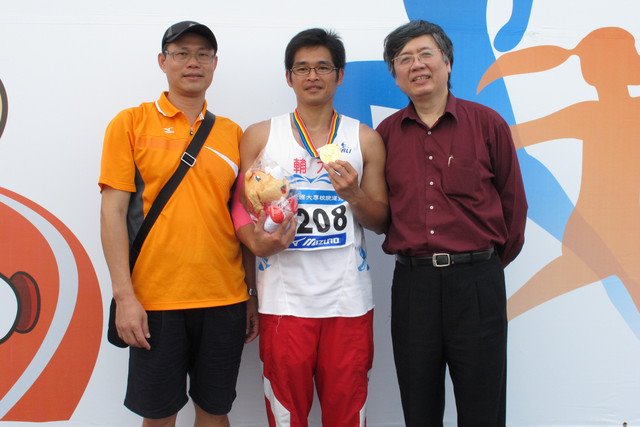 圖為2012年全國大專運動會的奪得金牌，左為王建畯教練，右為現任校長江漢聲，當時校長剛新任，而我是學校代表隊最先奪得金牌的選手。    雖然後來聽障奧運還是失利，也帶來心理創傷，然而，後來也沒有打敗我，反而把我帶上更高的靈性修行之上。我會走上靈性修行這條路，要感謝研究所上的魯貴顯老師，他在我生命中低潮的時候，介紹我到「生活的藝術中心」學習淨化呼吸，這際遇不僅改善我的身體毛病，也讓我更能看清人生的種種矛盾，也開啟了國際視野，因為這個知識主要是從印度傳來的。就在第二次聽障奧運失利後，我又發覺自己還有更多需要學習，就下定決心前往印度學習，從那裡也學到更多的實用知識與技巧。	回到最初寫作的動機，「再來一次的人生，你要怎麼過？」相信大家都有同樣的經驗，就如同史考特一樣，受傷之後有15年的時間，生活在遺憾中，在這期間會有自殺的念頭，甚至會一直想著「如果當年沒有受傷的想法裡。」很多人都會因為這樣而逃避人生，因為我自己也會這樣，但是，我這一路走來，各種不幸際遇都帶給我另一種人生視野，最重要的不再是得到了什麼，而是經歷過什麼樣的旅程。因此，如果再來一次的人生，我會選擇同樣的路，也不會因為本身是聽障而自卑，我不會活在過去的陰霾，而是將過去當作未來的踏腳石。雖然我經歷了兩次奧運失敗，以及聽力障礙所造成的種種困擾，但我並未放棄，因為過去的挫折使我更成長，因為生命是一段段意外的旅程，我享受任何的旅程出現，勇敢活出自己，創造自己的生命。　　每當我失去自信時，總會到圖書館或影視城逛逛，然後隨當時的矛盾心情依書名或片名的關鍵字詞選取瀏覽。會選取這部片來看，與作為寫作的主要原因有下列四點：一、這是一部關於運動員的故事，而我也是一位運動員；二、這部影片的焦點，主角一直生活在遺憾當中，這一點也發生在我自身；三、輔大橄欖球隊之前也發生隊員發生的意外事故；四、則是影片中提到了「再來一次的人生，你要怎麼過？」的值得令人省思的話語，也是激起我參與寫作的重要動機。    我和片中的史考特男主角一樣，有輝煌的成績。我是位台灣聽障「標槍」紀錄保持人，更是聽障奧運選手，也持續在台灣拿下「聽障」大小賽事金牌，同時，也代表學校參加「全國大專運動會」乙組連續兩年獲得金牌。    我並非是體育科系出身的，我曾經因為熱愛運動競技，期望進入體育系就讀，更期望成為一位體育老師，然而因為「聽障」的緣故，與當時的制度不完善，因此，必須選擇其他科系，再透過額外的時間來接受訓練。我希望能透過參與聽障奧運，然後奪牌可以一圓擔任教練夢，以便彌補無法進入體育系的遺憾。但是，我參與了兩屆皆無法如願，每一次的失敗都和史考特一樣，一直活在遺憾中，甚至與史考特一樣有輕生的念頭。    史考特因為在全國大賽中最後一刻完成了決定勝負的達陣球，腳卻受了傷，因此喪失進入名校的機會，也失去了成為職業球星的夢想，此後，他就過著遺憾的人生。而我於2009年首次參加聽障奧運，當時又是由台灣主辦，曝光率非常高，因此，若是奪得金牌除了可以一圓教練夢，還能將我過去被汙名化的刻板印象解除，然而，當時我並沒有如願達到預期，只拿到第四名，結束那一刻我全身瞬間麻痺了，無法接受這個事實，往後的幾年我逃避了面對人群與未來。    雖然後來我又重新站起來，勇敢下定決心再挑戰一次，但是，這一次更糟糕。原本很自信的認為資格賽能夠輕易地過關，只因為不適應國外環境的關係，賽前兩天持續流鼻血影響了體力，因此，在資格賽就慘遭淘汰，連成績也非常差。一場奧運需要等待四年，我參與了兩屆，所以至少也有十年的奮鬥，若從我開始接受其他運動訓練至今以來，也有十幾年。過去人們在享受玩樂，或者放寒暑假時，我都在接受訓練，將所有時間完全投入在這個夢想，最終沒有達到預期，那種心情是非常難接受。在第二次的挑戰時，我身體上就有不適的問題，因為課業與訓練讓身體過度負荷的關係，當時就有輕生的念頭，再加上失敗，更是雪上加霜。　　在第二次參賽結束回國沒幾天後，我就因為當時的複雜心情，一時衝動展開一場沒有計畫的獨自騎摩托車環島冒險之旅。或許是因為失去理智的關係，在路途中，時速不時地衝一百多公里，尤其在某天夜晚下著大雨，我從高雄衝到墾丁，前往墾丁的夜晚再加上風雨交加的海線路途是多麼讓人心生畏懼，當時並沒有顧及生命的危險，更不知會遇到這樣的路途，心理只有「衝」，反正我已經失去了一切，有多少次差點出事，依然繼續向前，就如同史考特那樣試圖在車內自殺那樣。    在我們的一生中，每階段都會遇到不同衝擊，這些都是我們無法預防的。前陣子我們學校〈輔大〉橄欖球隊一位球員也因為比賽而癱瘓，他往後的人生可能會和史考特一樣生活在遺憾之中。相信不只有運動員受到傷害就變得如此，例如，家庭變故、學業問題、以及人際關係問題等等。因為在我一生中，不只有聽障奧運失利的痛苦，我從小開始就有失去家人、失去聽力、失去聽力遭受歧視、失學，以及進入隔離式學校等等各種衝擊。這種經歷對任何人來說，都會產生心理創傷，我經歷過所有那些衝擊，過去也都一直讓我感到困擾。    雖然這種看似負面的衝擊，以及不可取的行為，往往不被大眾所接受。若換個角度想，或許會變得美好的一面，就如同片尾中，出現了史考特的妻子與小孩，以及他過去的教練與隊員來協助他的農田事業美好場景。若從我的例子來看，其實也帶來許多意外的人生，例如，我因為無法進入體育系，而在社會學領域上更了解自己與聽障這個族群，也因為這樣，我不再覺得當時進入隔離學校是一種不幸。當時在那裡，很多人也都抱怨無法回歸主流學校，人們也認為在隔離學校的是非常差的。我認為這是一種人類學的田野觀察機會，因為我曾經生活在這個場域，所以可以比任何人還清楚裡面的生活。    另一方面，第一次聽障奧運失利後，我竟然進入了研究所就讀，這是難以置信的轉變，這一切要感謝我大學的論文指導教授吳宗昇，他就像我的家人，在我需要依靠的時候協助我度過難關。而後，我也完成大學時期非常遺憾的一些夢想，那就是全國大專運動會奪牌，首次重新來就拿銀牌，接著就連兩屆都奪得金牌，這要感謝輔仁大學體育系田徑隊已退休的教練吳錦雲與現任王建畯教練，以及隊友耐心的指導。圖為2012年全國大專運動會的奪得金牌，左為王建畯教練，右為現任校長江漢聲，當時校長剛新任，而我是學校代表隊最先奪得金牌的選手。    雖然後來聽障奧運還是失利，也帶來心理創傷，然而，後來也沒有打敗我，反而把我帶上更高的靈性修行之上。我會走上靈性修行這條路，要感謝研究所上的魯貴顯老師，他在我生命中低潮的時候，介紹我到「生活的藝術中心」學習淨化呼吸，這際遇不僅改善我的身體毛病，也讓我更能看清人生的種種矛盾，也開啟了國際視野，因為這個知識主要是從印度傳來的。就在第二次聽障奧運失利後，我又發覺自己還有更多需要學習，就下定決心前往印度學習，從那裡也學到更多的實用知識與技巧。	回到最初寫作的動機，「再來一次的人生，你要怎麼過？」相信大家都有同樣的經驗，就如同史考特一樣，受傷之後有15年的時間，生活在遺憾中，在這期間會有自殺的念頭，甚至會一直想著「如果當年沒有受傷的想法裡。」很多人都會因為這樣而逃避人生，因為我自己也會這樣，但是，我這一路走來，各種不幸際遇都帶給我另一種人生視野，最重要的不再是得到了什麼，而是經歷過什麼樣的旅程。因此，如果再來一次的人生，我會選擇同樣的路，也不會因為本身是聽障而自卑，我不會活在過去的陰霾，而是將過去當作未來的踏腳石。雖然我經歷了兩次奧運失敗，以及聽力障礙所造成的種種困擾，但我並未放棄，因為過去的挫折使我更成長，因為生命是一段段意外的旅程，我享受任何的旅程出現，勇敢活出自己，創造自己的生命。　　每當我失去自信時，總會到圖書館或影視城逛逛，然後隨當時的矛盾心情依書名或片名的關鍵字詞選取瀏覽。會選取這部片來看，與作為寫作的主要原因有下列四點：一、這是一部關於運動員的故事，而我也是一位運動員；二、這部影片的焦點，主角一直生活在遺憾當中，這一點也發生在我自身；三、輔大橄欖球隊之前也發生隊員發生的意外事故；四、則是影片中提到了「再來一次的人生，你要怎麼過？」的值得令人省思的話語，也是激起我參與寫作的重要動機。    我和片中的史考特男主角一樣，有輝煌的成績。我是位台灣聽障「標槍」紀錄保持人，更是聽障奧運選手，也持續在台灣拿下「聽障」大小賽事金牌，同時，也代表學校參加「全國大專運動會」乙組連續兩年獲得金牌。    我並非是體育科系出身的，我曾經因為熱愛運動競技，期望進入體育系就讀，更期望成為一位體育老師，然而因為「聽障」的緣故，與當時的制度不完善，因此，必須選擇其他科系，再透過額外的時間來接受訓練。我希望能透過參與聽障奧運，然後奪牌可以一圓擔任教練夢，以便彌補無法進入體育系的遺憾。但是，我參與了兩屆皆無法如願，每一次的失敗都和史考特一樣，一直活在遺憾中，甚至與史考特一樣有輕生的念頭。    史考特因為在全國大賽中最後一刻完成了決定勝負的達陣球，腳卻受了傷，因此喪失進入名校的機會，也失去了成為職業球星的夢想，此後，他就過著遺憾的人生。而我於2009年首次參加聽障奧運，當時又是由台灣主辦，曝光率非常高，因此，若是奪得金牌除了可以一圓教練夢，還能將我過去被汙名化的刻板印象解除，然而，當時我並沒有如願達到預期，只拿到第四名，結束那一刻我全身瞬間麻痺了，無法接受這個事實，往後的幾年我逃避了面對人群與未來。    雖然後來我又重新站起來，勇敢下定決心再挑戰一次，但是，這一次更糟糕。原本很自信的認為資格賽能夠輕易地過關，只因為不適應國外環境的關係，賽前兩天持續流鼻血影響了體力，因此，在資格賽就慘遭淘汰，連成績也非常差。一場奧運需要等待四年，我參與了兩屆，所以至少也有十年的奮鬥，若從我開始接受其他運動訓練至今以來，也有十幾年。過去人們在享受玩樂，或者放寒暑假時，我都在接受訓練，將所有時間完全投入在這個夢想，最終沒有達到預期，那種心情是非常難接受。在第二次的挑戰時，我身體上就有不適的問題，因為課業與訓練讓身體過度負荷的關係，當時就有輕生的念頭，再加上失敗，更是雪上加霜。　　在第二次參賽結束回國沒幾天後，我就因為當時的複雜心情，一時衝動展開一場沒有計畫的獨自騎摩托車環島冒險之旅。或許是因為失去理智的關係，在路途中，時速不時地衝一百多公里，尤其在某天夜晚下著大雨，我從高雄衝到墾丁，前往墾丁的夜晚再加上風雨交加的海線路途是多麼讓人心生畏懼，當時並沒有顧及生命的危險，更不知會遇到這樣的路途，心理只有「衝」，反正我已經失去了一切，有多少次差點出事，依然繼續向前，就如同史考特那樣試圖在車內自殺那樣。    在我們的一生中，每階段都會遇到不同衝擊，這些都是我們無法預防的。前陣子我們學校〈輔大〉橄欖球隊一位球員也因為比賽而癱瘓，他往後的人生可能會和史考特一樣生活在遺憾之中。相信不只有運動員受到傷害就變得如此，例如，家庭變故、學業問題、以及人際關係問題等等。因為在我一生中，不只有聽障奧運失利的痛苦，我從小開始就有失去家人、失去聽力、失去聽力遭受歧視、失學，以及進入隔離式學校等等各種衝擊。這種經歷對任何人來說，都會產生心理創傷，我經歷過所有那些衝擊，過去也都一直讓我感到困擾。    雖然這種看似負面的衝擊，以及不可取的行為，往往不被大眾所接受。若換個角度想，或許會變得美好的一面，就如同片尾中，出現了史考特的妻子與小孩，以及他過去的教練與隊員來協助他的農田事業美好場景。若從我的例子來看，其實也帶來許多意外的人生，例如，我因為無法進入體育系，而在社會學領域上更了解自己與聽障這個族群，也因為這樣，我不再覺得當時進入隔離學校是一種不幸。當時在那裡，很多人也都抱怨無法回歸主流學校，人們也認為在隔離學校的是非常差的。我認為這是一種人類學的田野觀察機會，因為我曾經生活在這個場域，所以可以比任何人還清楚裡面的生活。    另一方面，第一次聽障奧運失利後，我竟然進入了研究所就讀，這是難以置信的轉變，這一切要感謝我大學的論文指導教授吳宗昇，他就像我的家人，在我需要依靠的時候協助我度過難關。而後，我也完成大學時期非常遺憾的一些夢想，那就是全國大專運動會奪牌，首次重新來就拿銀牌，接著就連兩屆都奪得金牌，這要感謝輔仁大學體育系田徑隊已退休的教練吳錦雲與現任王建畯教練，以及隊友耐心的指導。圖為2012年全國大專運動會的奪得金牌，左為王建畯教練，右為現任校長江漢聲，當時校長剛新任，而我是學校代表隊最先奪得金牌的選手。    雖然後來聽障奧運還是失利，也帶來心理創傷，然而，後來也沒有打敗我，反而把我帶上更高的靈性修行之上。我會走上靈性修行這條路，要感謝研究所上的魯貴顯老師，他在我生命中低潮的時候，介紹我到「生活的藝術中心」學習淨化呼吸，這際遇不僅改善我的身體毛病，也讓我更能看清人生的種種矛盾，也開啟了國際視野，因為這個知識主要是從印度傳來的。就在第二次聽障奧運失利後，我又發覺自己還有更多需要學習，就下定決心前往印度學習，從那裡也學到更多的實用知識與技巧。	回到最初寫作的動機，「再來一次的人生，你要怎麼過？」相信大家都有同樣的經驗，就如同史考特一樣，受傷之後有15年的時間，生活在遺憾中，在這期間會有自殺的念頭，甚至會一直想著「如果當年沒有受傷的想法裡。」很多人都會因為這樣而逃避人生，因為我自己也會這樣，但是，我這一路走來，各種不幸際遇都帶給我另一種人生視野，最重要的不再是得到了什麼，而是經歷過什麼樣的旅程。因此，如果再來一次的人生，我會選擇同樣的路，也不會因為本身是聽障而自卑，我不會活在過去的陰霾，而是將過去當作未來的踏腳石。雖然我經歷了兩次奧運失敗，以及聽力障礙所造成的種種困擾，但我並未放棄，因為過去的挫折使我更成長，因為生命是一段段意外的旅程，我享受任何的旅程出現，勇敢活出自己，創造自己的生命。　　每當我失去自信時，總會到圖書館或影視城逛逛，然後隨當時的矛盾心情依書名或片名的關鍵字詞選取瀏覽。會選取這部片來看，與作為寫作的主要原因有下列四點：一、這是一部關於運動員的故事，而我也是一位運動員；二、這部影片的焦點，主角一直生活在遺憾當中，這一點也發生在我自身；三、輔大橄欖球隊之前也發生隊員發生的意外事故；四、則是影片中提到了「再來一次的人生，你要怎麼過？」的值得令人省思的話語，也是激起我參與寫作的重要動機。    我和片中的史考特男主角一樣，有輝煌的成績。我是位台灣聽障「標槍」紀錄保持人，更是聽障奧運選手，也持續在台灣拿下「聽障」大小賽事金牌，同時，也代表學校參加「全國大專運動會」乙組連續兩年獲得金牌。    我並非是體育科系出身的，我曾經因為熱愛運動競技，期望進入體育系就讀，更期望成為一位體育老師，然而因為「聽障」的緣故，與當時的制度不完善，因此，必須選擇其他科系，再透過額外的時間來接受訓練。我希望能透過參與聽障奧運，然後奪牌可以一圓擔任教練夢，以便彌補無法進入體育系的遺憾。但是，我參與了兩屆皆無法如願，每一次的失敗都和史考特一樣，一直活在遺憾中，甚至與史考特一樣有輕生的念頭。    史考特因為在全國大賽中最後一刻完成了決定勝負的達陣球，腳卻受了傷，因此喪失進入名校的機會，也失去了成為職業球星的夢想，此後，他就過著遺憾的人生。而我於2009年首次參加聽障奧運，當時又是由台灣主辦，曝光率非常高，因此，若是奪得金牌除了可以一圓教練夢，還能將我過去被汙名化的刻板印象解除，然而，當時我並沒有如願達到預期，只拿到第四名，結束那一刻我全身瞬間麻痺了，無法接受這個事實，往後的幾年我逃避了面對人群與未來。    雖然後來我又重新站起來，勇敢下定決心再挑戰一次，但是，這一次更糟糕。原本很自信的認為資格賽能夠輕易地過關，只因為不適應國外環境的關係，賽前兩天持續流鼻血影響了體力，因此，在資格賽就慘遭淘汰，連成績也非常差。一場奧運需要等待四年，我參與了兩屆，所以至少也有十年的奮鬥，若從我開始接受其他運動訓練至今以來，也有十幾年。過去人們在享受玩樂，或者放寒暑假時，我都在接受訓練，將所有時間完全投入在這個夢想，最終沒有達到預期，那種心情是非常難接受。在第二次的挑戰時，我身體上就有不適的問題，因為課業與訓練讓身體過度負荷的關係，當時就有輕生的念頭，再加上失敗，更是雪上加霜。　　在第二次參賽結束回國沒幾天後，我就因為當時的複雜心情，一時衝動展開一場沒有計畫的獨自騎摩托車環島冒險之旅。或許是因為失去理智的關係，在路途中，時速不時地衝一百多公里，尤其在某天夜晚下著大雨，我從高雄衝到墾丁，前往墾丁的夜晚再加上風雨交加的海線路途是多麼讓人心生畏懼，當時並沒有顧及生命的危險，更不知會遇到這樣的路途，心理只有「衝」，反正我已經失去了一切，有多少次差點出事，依然繼續向前，就如同史考特那樣試圖在車內自殺那樣。    在我們的一生中，每階段都會遇到不同衝擊，這些都是我們無法預防的。前陣子我們學校〈輔大〉橄欖球隊一位球員也因為比賽而癱瘓，他往後的人生可能會和史考特一樣生活在遺憾之中。相信不只有運動員受到傷害就變得如此，例如，家庭變故、學業問題、以及人際關係問題等等。因為在我一生中，不只有聽障奧運失利的痛苦，我從小開始就有失去家人、失去聽力、失去聽力遭受歧視、失學，以及進入隔離式學校等等各種衝擊。這種經歷對任何人來說，都會產生心理創傷，我經歷過所有那些衝擊，過去也都一直讓我感到困擾。    雖然這種看似負面的衝擊，以及不可取的行為，往往不被大眾所接受。若換個角度想，或許會變得美好的一面，就如同片尾中，出現了史考特的妻子與小孩，以及他過去的教練與隊員來協助他的農田事業美好場景。若從我的例子來看，其實也帶來許多意外的人生，例如，我因為無法進入體育系，而在社會學領域上更了解自己與聽障這個族群，也因為這樣，我不再覺得當時進入隔離學校是一種不幸。當時在那裡，很多人也都抱怨無法回歸主流學校，人們也認為在隔離學校的是非常差的。我認為這是一種人類學的田野觀察機會，因為我曾經生活在這個場域，所以可以比任何人還清楚裡面的生活。    另一方面，第一次聽障奧運失利後，我竟然進入了研究所就讀，這是難以置信的轉變，這一切要感謝我大學的論文指導教授吳宗昇，他就像我的家人，在我需要依靠的時候協助我度過難關。而後，我也完成大學時期非常遺憾的一些夢想，那就是全國大專運動會奪牌，首次重新來就拿銀牌，接著就連兩屆都奪得金牌，這要感謝輔仁大學體育系田徑隊已退休的教練吳錦雲與現任王建畯教練，以及隊友耐心的指導。圖為2012年全國大專運動會的奪得金牌，左為王建畯教練，右為現任校長江漢聲，當時校長剛新任，而我是學校代表隊最先奪得金牌的選手。    雖然後來聽障奧運還是失利，也帶來心理創傷，然而，後來也沒有打敗我，反而把我帶上更高的靈性修行之上。我會走上靈性修行這條路，要感謝研究所上的魯貴顯老師，他在我生命中低潮的時候，介紹我到「生活的藝術中心」學習淨化呼吸，這際遇不僅改善我的身體毛病，也讓我更能看清人生的種種矛盾，也開啟了國際視野，因為這個知識主要是從印度傳來的。就在第二次聽障奧運失利後，我又發覺自己還有更多需要學習，就下定決心前往印度學習，從那裡也學到更多的實用知識與技巧。	回到最初寫作的動機，「再來一次的人生，你要怎麼過？」相信大家都有同樣的經驗，就如同史考特一樣，受傷之後有15年的時間，生活在遺憾中，在這期間會有自殺的念頭，甚至會一直想著「如果當年沒有受傷的想法裡。」很多人都會因為這樣而逃避人生，因為我自己也會這樣，但是，我這一路走來，各種不幸際遇都帶給我另一種人生視野，最重要的不再是得到了什麼，而是經歷過什麼樣的旅程。因此，如果再來一次的人生，我會選擇同樣的路，也不會因為本身是聽障而自卑，我不會活在過去的陰霾，而是將過去當作未來的踏腳石。雖然我經歷了兩次奧運失敗，以及聽力障礙所造成的種種困擾，但我並未放棄，因為過去的挫折使我更成長，因為生命是一段段意外的旅程，我享受任何的旅程出現，勇敢活出自己，創造自己的生命。　　每當我失去自信時，總會到圖書館或影視城逛逛，然後隨當時的矛盾心情依書名或片名的關鍵字詞選取瀏覽。會選取這部片來看，與作為寫作的主要原因有下列四點：一、這是一部關於運動員的故事，而我也是一位運動員；二、這部影片的焦點，主角一直生活在遺憾當中，這一點也發生在我自身；三、輔大橄欖球隊之前也發生隊員發生的意外事故；四、則是影片中提到了「再來一次的人生，你要怎麼過？」的值得令人省思的話語，也是激起我參與寫作的重要動機。    我和片中的史考特男主角一樣，有輝煌的成績。我是位台灣聽障「標槍」紀錄保持人，更是聽障奧運選手，也持續在台灣拿下「聽障」大小賽事金牌，同時，也代表學校參加「全國大專運動會」乙組連續兩年獲得金牌。    我並非是體育科系出身的，我曾經因為熱愛運動競技，期望進入體育系就讀，更期望成為一位體育老師，然而因為「聽障」的緣故，與當時的制度不完善，因此，必須選擇其他科系，再透過額外的時間來接受訓練。我希望能透過參與聽障奧運，然後奪牌可以一圓擔任教練夢，以便彌補無法進入體育系的遺憾。但是，我參與了兩屆皆無法如願，每一次的失敗都和史考特一樣，一直活在遺憾中，甚至與史考特一樣有輕生的念頭。    史考特因為在全國大賽中最後一刻完成了決定勝負的達陣球，腳卻受了傷，因此喪失進入名校的機會，也失去了成為職業球星的夢想，此後，他就過著遺憾的人生。而我於2009年首次參加聽障奧運，當時又是由台灣主辦，曝光率非常高，因此，若是奪得金牌除了可以一圓教練夢，還能將我過去被汙名化的刻板印象解除，然而，當時我並沒有如願達到預期，只拿到第四名，結束那一刻我全身瞬間麻痺了，無法接受這個事實，往後的幾年我逃避了面對人群與未來。    雖然後來我又重新站起來，勇敢下定決心再挑戰一次，但是，這一次更糟糕。原本很自信的認為資格賽能夠輕易地過關，只因為不適應國外環境的關係，賽前兩天持續流鼻血影響了體力，因此，在資格賽就慘遭淘汰，連成績也非常差。一場奧運需要等待四年，我參與了兩屆，所以至少也有十年的奮鬥，若從我開始接受其他運動訓練至今以來，也有十幾年。過去人們在享受玩樂，或者放寒暑假時，我都在接受訓練，將所有時間完全投入在這個夢想，最終沒有達到預期，那種心情是非常難接受。在第二次的挑戰時，我身體上就有不適的問題，因為課業與訓練讓身體過度負荷的關係，當時就有輕生的念頭，再加上失敗，更是雪上加霜。　　在第二次參賽結束回國沒幾天後，我就因為當時的複雜心情，一時衝動展開一場沒有計畫的獨自騎摩托車環島冒險之旅。或許是因為失去理智的關係，在路途中，時速不時地衝一百多公里，尤其在某天夜晚下著大雨，我從高雄衝到墾丁，前往墾丁的夜晚再加上風雨交加的海線路途是多麼讓人心生畏懼，當時並沒有顧及生命的危險，更不知會遇到這樣的路途，心理只有「衝」，反正我已經失去了一切，有多少次差點出事，依然繼續向前，就如同史考特那樣試圖在車內自殺那樣。    在我們的一生中，每階段都會遇到不同衝擊，這些都是我們無法預防的。前陣子我們學校〈輔大〉橄欖球隊一位球員也因為比賽而癱瘓，他往後的人生可能會和史考特一樣生活在遺憾之中。相信不只有運動員受到傷害就變得如此，例如，家庭變故、學業問題、以及人際關係問題等等。因為在我一生中，不只有聽障奧運失利的痛苦，我從小開始就有失去家人、失去聽力、失去聽力遭受歧視、失學，以及進入隔離式學校等等各種衝擊。這種經歷對任何人來說，都會產生心理創傷，我經歷過所有那些衝擊，過去也都一直讓我感到困擾。    雖然這種看似負面的衝擊，以及不可取的行為，往往不被大眾所接受。若換個角度想，或許會變得美好的一面，就如同片尾中，出現了史考特的妻子與小孩，以及他過去的教練與隊員來協助他的農田事業美好場景。若從我的例子來看，其實也帶來許多意外的人生，例如，我因為無法進入體育系，而在社會學領域上更了解自己與聽障這個族群，也因為這樣，我不再覺得當時進入隔離學校是一種不幸。當時在那裡，很多人也都抱怨無法回歸主流學校，人們也認為在隔離學校的是非常差的。我認為這是一種人類學的田野觀察機會，因為我曾經生活在這個場域，所以可以比任何人還清楚裡面的生活。    另一方面，第一次聽障奧運失利後，我竟然進入了研究所就讀，這是難以置信的轉變，這一切要感謝我大學的論文指導教授吳宗昇，他就像我的家人，在我需要依靠的時候協助我度過難關。而後，我也完成大學時期非常遺憾的一些夢想，那就是全國大專運動會奪牌，首次重新來就拿銀牌，接著就連兩屆都奪得金牌，這要感謝輔仁大學體育系田徑隊已退休的教練吳錦雲與現任王建畯教練，以及隊友耐心的指導。圖為2012年全國大專運動會的奪得金牌，左為王建畯教練，右為現任校長江漢聲，當時校長剛新任，而我是學校代表隊最先奪得金牌的選手。    雖然後來聽障奧運還是失利，也帶來心理創傷，然而，後來也沒有打敗我，反而把我帶上更高的靈性修行之上。我會走上靈性修行這條路，要感謝研究所上的魯貴顯老師，他在我生命中低潮的時候，介紹我到「生活的藝術中心」學習淨化呼吸，這際遇不僅改善我的身體毛病，也讓我更能看清人生的種種矛盾，也開啟了國際視野，因為這個知識主要是從印度傳來的。就在第二次聽障奧運失利後，我又發覺自己還有更多需要學習，就下定決心前往印度學習，從那裡也學到更多的實用知識與技巧。	回到最初寫作的動機，「再來一次的人生，你要怎麼過？」相信大家都有同樣的經驗，就如同史考特一樣，受傷之後有15年的時間，生活在遺憾中，在這期間會有自殺的念頭，甚至會一直想著「如果當年沒有受傷的想法裡。」很多人都會因為這樣而逃避人生，因為我自己也會這樣，但是，我這一路走來，各種不幸際遇都帶給我另一種人生視野，最重要的不再是得到了什麼，而是經歷過什麼樣的旅程。因此，如果再來一次的人生，我會選擇同樣的路，也不會因為本身是聽障而自卑，我不會活在過去的陰霾，而是將過去當作未來的踏腳石。雖然我經歷了兩次奧運失敗，以及聽力障礙所造成的種種困擾，但我並未放棄，因為過去的挫折使我更成長，因為生命是一段段意外的旅程，我享受任何的旅程出現，勇敢活出自己，創造自己的生命。　　每當我失去自信時，總會到圖書館或影視城逛逛，然後隨當時的矛盾心情依書名或片名的關鍵字詞選取瀏覽。會選取這部片來看，與作為寫作的主要原因有下列四點：一、這是一部關於運動員的故事，而我也是一位運動員；二、這部影片的焦點，主角一直生活在遺憾當中，這一點也發生在我自身；三、輔大橄欖球隊之前也發生隊員發生的意外事故；四、則是影片中提到了「再來一次的人生，你要怎麼過？」的值得令人省思的話語，也是激起我參與寫作的重要動機。    我和片中的史考特男主角一樣，有輝煌的成績。我是位台灣聽障「標槍」紀錄保持人，更是聽障奧運選手，也持續在台灣拿下「聽障」大小賽事金牌，同時，也代表學校參加「全國大專運動會」乙組連續兩年獲得金牌。    我並非是體育科系出身的，我曾經因為熱愛運動競技，期望進入體育系就讀，更期望成為一位體育老師，然而因為「聽障」的緣故，與當時的制度不完善，因此，必須選擇其他科系，再透過額外的時間來接受訓練。我希望能透過參與聽障奧運，然後奪牌可以一圓擔任教練夢，以便彌補無法進入體育系的遺憾。但是，我參與了兩屆皆無法如願，每一次的失敗都和史考特一樣，一直活在遺憾中，甚至與史考特一樣有輕生的念頭。    史考特因為在全國大賽中最後一刻完成了決定勝負的達陣球，腳卻受了傷，因此喪失進入名校的機會，也失去了成為職業球星的夢想，此後，他就過著遺憾的人生。而我於2009年首次參加聽障奧運，當時又是由台灣主辦，曝光率非常高，因此，若是奪得金牌除了可以一圓教練夢，還能將我過去被汙名化的刻板印象解除，然而，當時我並沒有如願達到預期，只拿到第四名，結束那一刻我全身瞬間麻痺了，無法接受這個事實，往後的幾年我逃避了面對人群與未來。    雖然後來我又重新站起來，勇敢下定決心再挑戰一次，但是，這一次更糟糕。原本很自信的認為資格賽能夠輕易地過關，只因為不適應國外環境的關係，賽前兩天持續流鼻血影響了體力，因此，在資格賽就慘遭淘汰，連成績也非常差。一場奧運需要等待四年，我參與了兩屆，所以至少也有十年的奮鬥，若從我開始接受其他運動訓練至今以來，也有十幾年。過去人們在享受玩樂，或者放寒暑假時，我都在接受訓練，將所有時間完全投入在這個夢想，最終沒有達到預期，那種心情是非常難接受。在第二次的挑戰時，我身體上就有不適的問題，因為課業與訓練讓身體過度負荷的關係，當時就有輕生的念頭，再加上失敗，更是雪上加霜。　　在第二次參賽結束回國沒幾天後，我就因為當時的複雜心情，一時衝動展開一場沒有計畫的獨自騎摩托車環島冒險之旅。或許是因為失去理智的關係，在路途中，時速不時地衝一百多公里，尤其在某天夜晚下著大雨，我從高雄衝到墾丁，前往墾丁的夜晚再加上風雨交加的海線路途是多麼讓人心生畏懼，當時並沒有顧及生命的危險，更不知會遇到這樣的路途，心理只有「衝」，反正我已經失去了一切，有多少次差點出事，依然繼續向前，就如同史考特那樣試圖在車內自殺那樣。    在我們的一生中，每階段都會遇到不同衝擊，這些都是我們無法預防的。前陣子我們學校〈輔大〉橄欖球隊一位球員也因為比賽而癱瘓，他往後的人生可能會和史考特一樣生活在遺憾之中。相信不只有運動員受到傷害就變得如此，例如，家庭變故、學業問題、以及人際關係問題等等。因為在我一生中，不只有聽障奧運失利的痛苦，我從小開始就有失去家人、失去聽力、失去聽力遭受歧視、失學，以及進入隔離式學校等等各種衝擊。這種經歷對任何人來說，都會產生心理創傷，我經歷過所有那些衝擊，過去也都一直讓我感到困擾。    雖然這種看似負面的衝擊，以及不可取的行為，往往不被大眾所接受。若換個角度想，或許會變得美好的一面，就如同片尾中，出現了史考特的妻子與小孩，以及他過去的教練與隊員來協助他的農田事業美好場景。若從我的例子來看，其實也帶來許多意外的人生，例如，我因為無法進入體育系，而在社會學領域上更了解自己與聽障這個族群，也因為這樣，我不再覺得當時進入隔離學校是一種不幸。當時在那裡，很多人也都抱怨無法回歸主流學校，人們也認為在隔離學校的是非常差的。我認為這是一種人類學的田野觀察機會，因為我曾經生活在這個場域，所以可以比任何人還清楚裡面的生活。    另一方面，第一次聽障奧運失利後，我竟然進入了研究所就讀，這是難以置信的轉變，這一切要感謝我大學的論文指導教授吳宗昇，他就像我的家人，在我需要依靠的時候協助我度過難關。而後，我也完成大學時期非常遺憾的一些夢想，那就是全國大專運動會奪牌，首次重新來就拿銀牌，接著就連兩屆都奪得金牌，這要感謝輔仁大學體育系田徑隊已退休的教練吳錦雲與現任王建畯教練，以及隊友耐心的指導。圖為2012年全國大專運動會的奪得金牌，左為王建畯教練，右為現任校長江漢聲，當時校長剛新任，而我是學校代表隊最先奪得金牌的選手。    雖然後來聽障奧運還是失利，也帶來心理創傷，然而，後來也沒有打敗我，反而把我帶上更高的靈性修行之上。我會走上靈性修行這條路，要感謝研究所上的魯貴顯老師，他在我生命中低潮的時候，介紹我到「生活的藝術中心」學習淨化呼吸，這際遇不僅改善我的身體毛病，也讓我更能看清人生的種種矛盾，也開啟了國際視野，因為這個知識主要是從印度傳來的。就在第二次聽障奧運失利後，我又發覺自己還有更多需要學習，就下定決心前往印度學習，從那裡也學到更多的實用知識與技巧。	回到最初寫作的動機，「再來一次的人生，你要怎麼過？」相信大家都有同樣的經驗，就如同史考特一樣，受傷之後有15年的時間，生活在遺憾中，在這期間會有自殺的念頭，甚至會一直想著「如果當年沒有受傷的想法裡。」很多人都會因為這樣而逃避人生，因為我自己也會這樣，但是，我這一路走來，各種不幸際遇都帶給我另一種人生視野，最重要的不再是得到了什麼，而是經歷過什麼樣的旅程。因此，如果再來一次的人生，我會選擇同樣的路，也不會因為本身是聽障而自卑，我不會活在過去的陰霾，而是將過去當作未來的踏腳石。雖然我經歷了兩次奧運失敗，以及聽力障礙所造成的種種困擾，但我並未放棄，因為過去的挫折使我更成長，因為生命是一段段意外的旅程，我享受任何的旅程出現，勇敢活出自己，創造自己的生命。